Publicado en Murcia el 01/03/2024 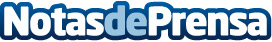 AVANZA SEGURIDAD: "Más de 19 millones de hogares en nuestro país y sólo un 7% tiene sistema de seguridad en casa"Más de 90.000 robos denunciados a 30 de septiembre del año pasado, un 8% de ellos con más de un asalto en la misma casa. AVANZA FIBRA SEGURIDAD ofrece una alarma conectada 24 horas a una Central Receptora de Alarmas, desde 15 eurosDatos de contacto:Ana MartínAvanza Fibra968710024Nota de prensa publicada en: https://www.notasdeprensa.es/avanza-seguridad-mas-de-19-millones-de-hogares Categorias: Telecomunicaciones Programación Murcia Hogar Otros Servicios http://www.notasdeprensa.es